KEFRI/F/ADM/07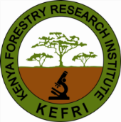 JOB CARD Date …………………………Job title …………………………………………………Location of job …………………………………………………Job commencement date ………………Target completion date …………………ACTIVITIES TO BE UNDERTAKEN ARE………………………………………………………………………………………………………………………………………………………………………………………………………………………………………………………………………………………………………………………………………………………………………………………………Job authorized by ………………….	Designation …………………….Signature ……………………………	Date ……………………………………Supervisor’s name ………………… Signature ………………….. Date ………..Labour force involved: 	1) ………………	Signature ……………………				2) ………………	Signature ……………………				3) ………………	Signature .………………..…			COMMENTS ON JOB PERFORMANCE Actual date of completion……………………………………………Is project completed within targeted time? YES/NO Project cost Kshs …….. Reasons by Supervisor for delay in completion in case the project is not completed within the targeted time frame ……………………………………………………………………………………………………………………………………………………………………………………………………Overall general comments by Head of Section regarding Job Performance………………………………………………………………………………………………………Signature 	………………….	Date ………………………..